День памяти и скорби       Как мало наши дети знают о войне. Как обидно, что они отдают предпочтение комиксам и диснеевским мультикам, в которых американские супергерои. Но наша страна, наша память богата своими, немультяшными героями, подвигами и событиями. Именно поэтому  22 июня в школьном лагере был объявлен Днем памяти и скорби. Ведь в этот день в 1941 году началась Великая Отечественная война. День начался с минуты молчания. Потом учитель истории Сарайкина Ольга Григорьевна провела беседу на тему «Великая отечественная война, 1941 – 1945», сопровождавшуюся интересной презентацией. В ходе беседы ребята узнали о событиях, происходящих в эти страшные годы.       Потом учитель Григорьева Наталья Рафиковна познакомила ребят с проектами учащихся старших классов «Ордена и медали Великой отечественной», «Главные сражения Великой отечественной войны».       Далее учитель начальных классов Прохорова Зоя Алексеевна провела с ребятами час чтения «Читаем детям о войне». Ребята читали отрывки из произведений, стихотворения, посвященные историческому событию.       В конце дня воспитанники школьного лагеря выпустили стенгазету на тему «Военные профессии». День прошел незаметно, интересно, а главное – познавательно. 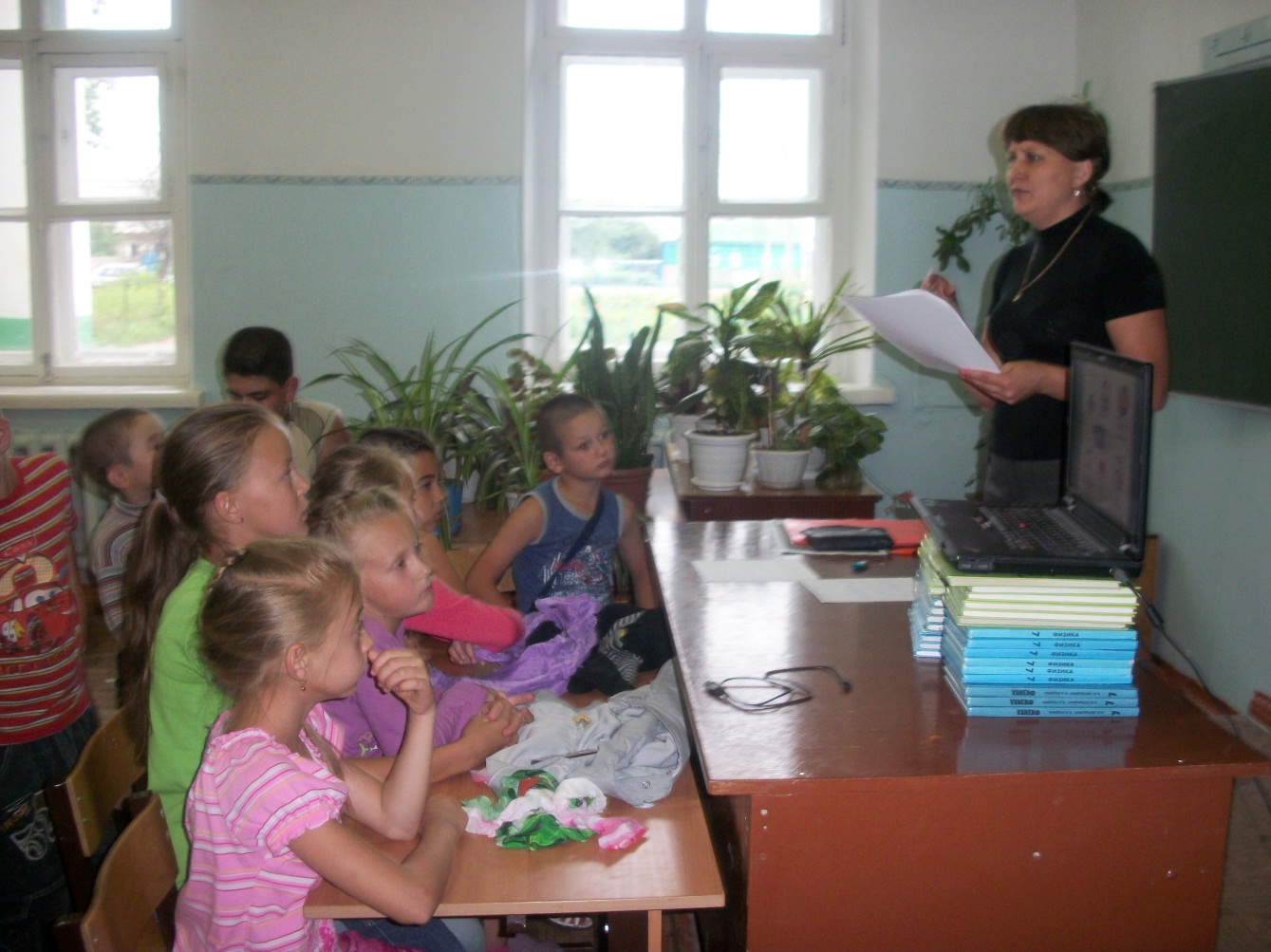 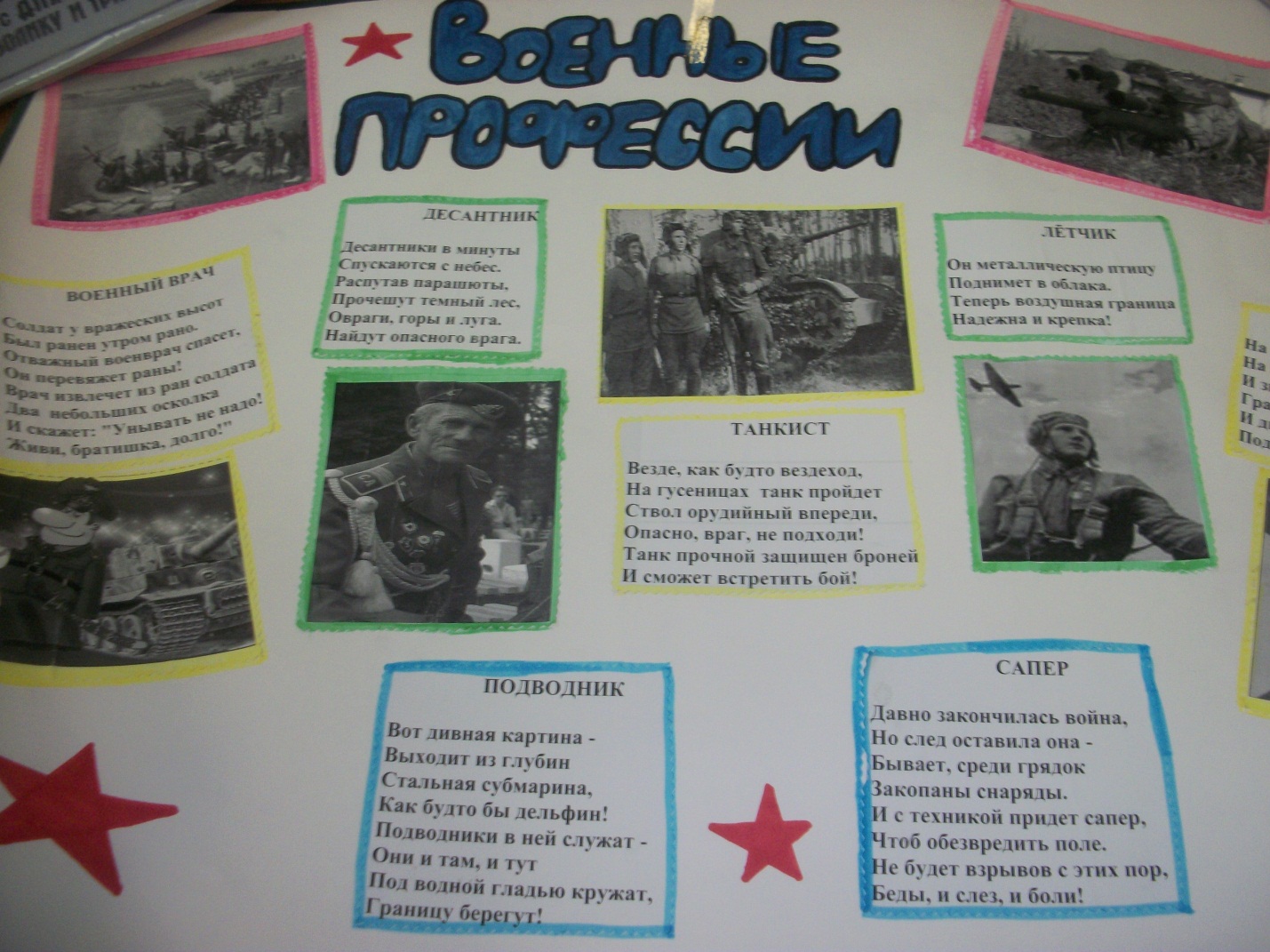 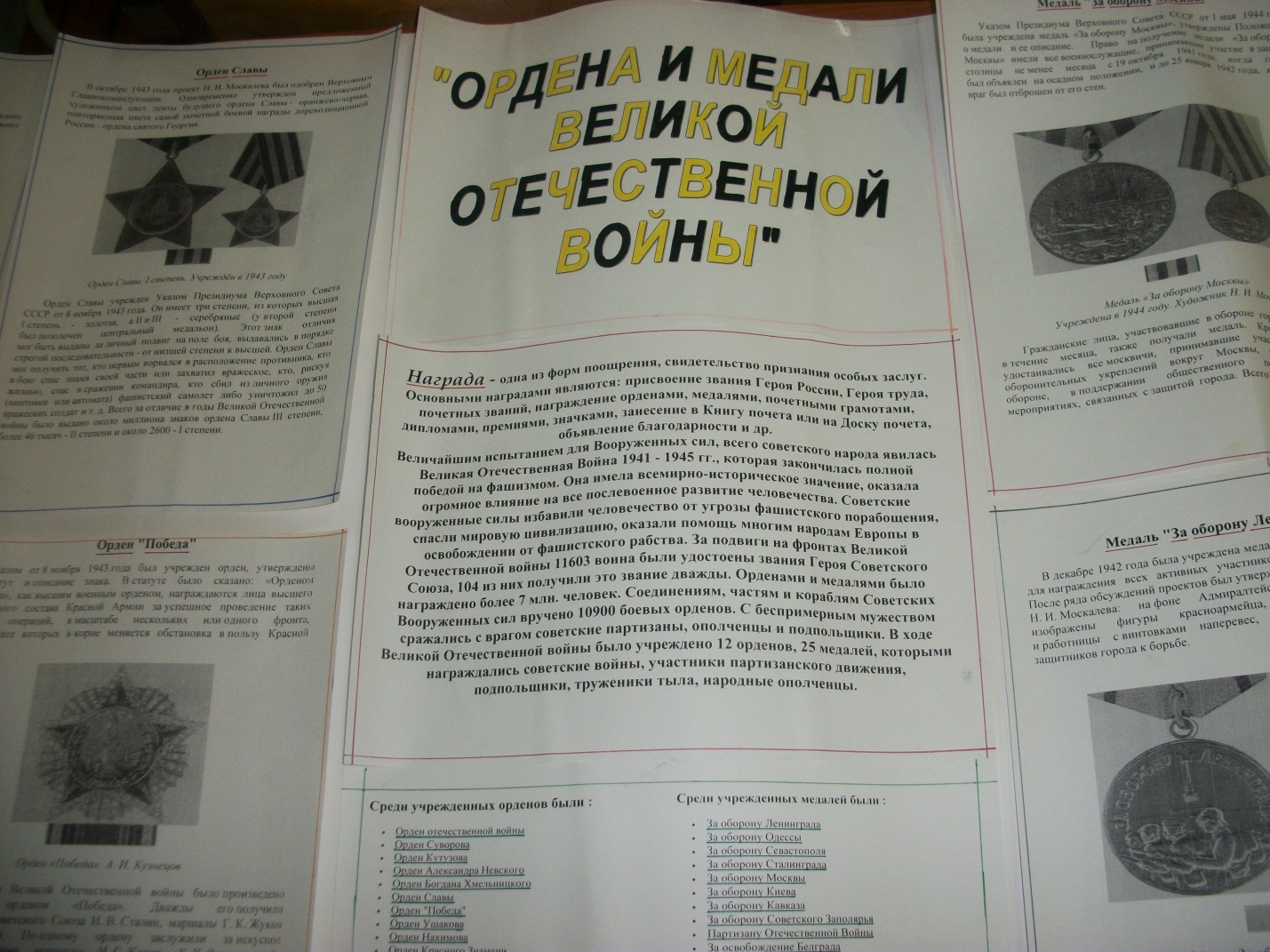 